ARE YOU COMPATIBLE WITH YOUR FRIENDS?         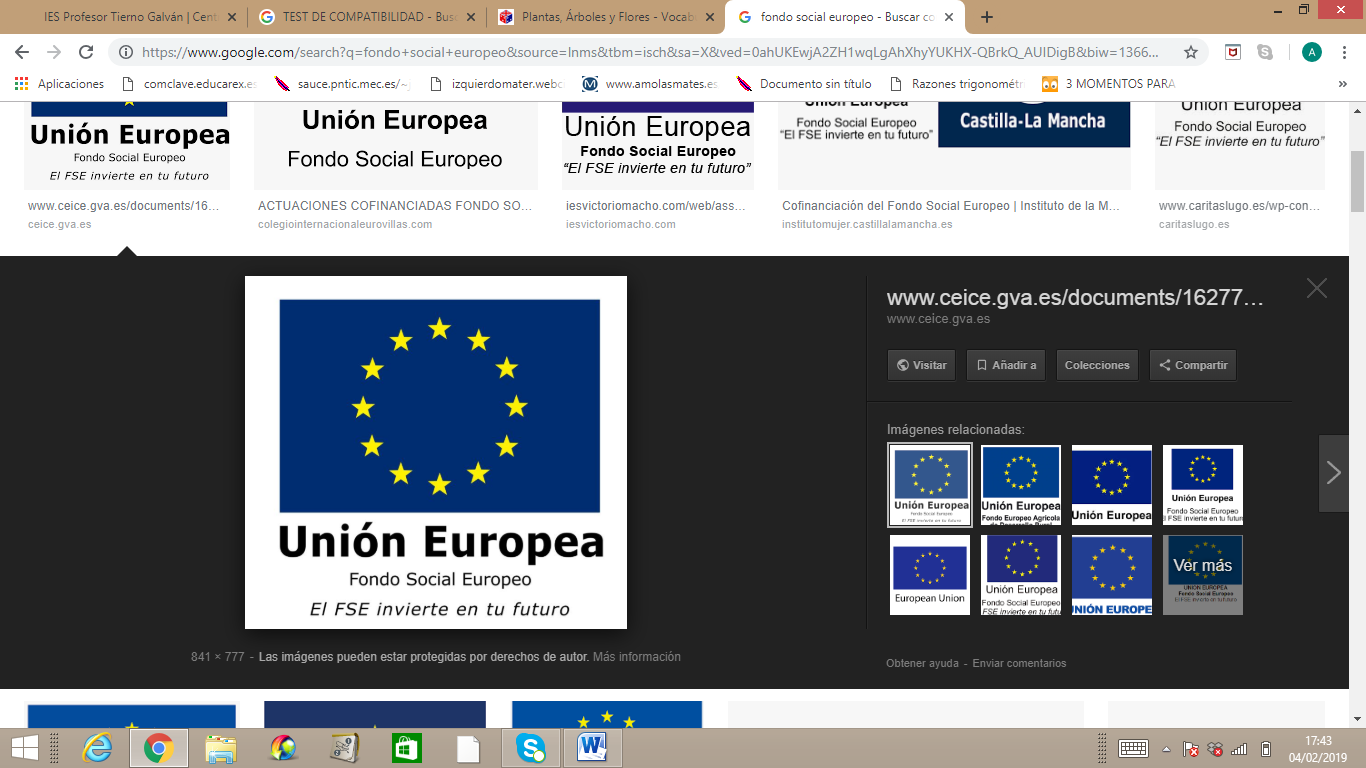 Write your answers and compare your compatibility with you classmates1. What kind of place do you like to go on holidays?a. Countrysideb. Beachc. Cityd. Village2. What subject you prefer?a. Geography and historyb. Mathsc. Sciencesd. Physical education3. What music do you like listening to?a. Rockb. Reggaetonc. Flamencod. Pop4. What is your favourite season of the year?a. Winterb. Springc. Summerd. Autumn 5. What is the most important quality for a
     boyfriend/girlfriend to have?a. Funnyb. Good lookingc. Richd. Romantic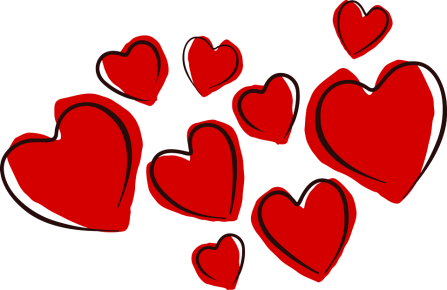 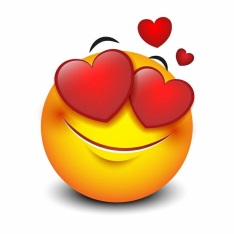 It´s time to compare the compatibility!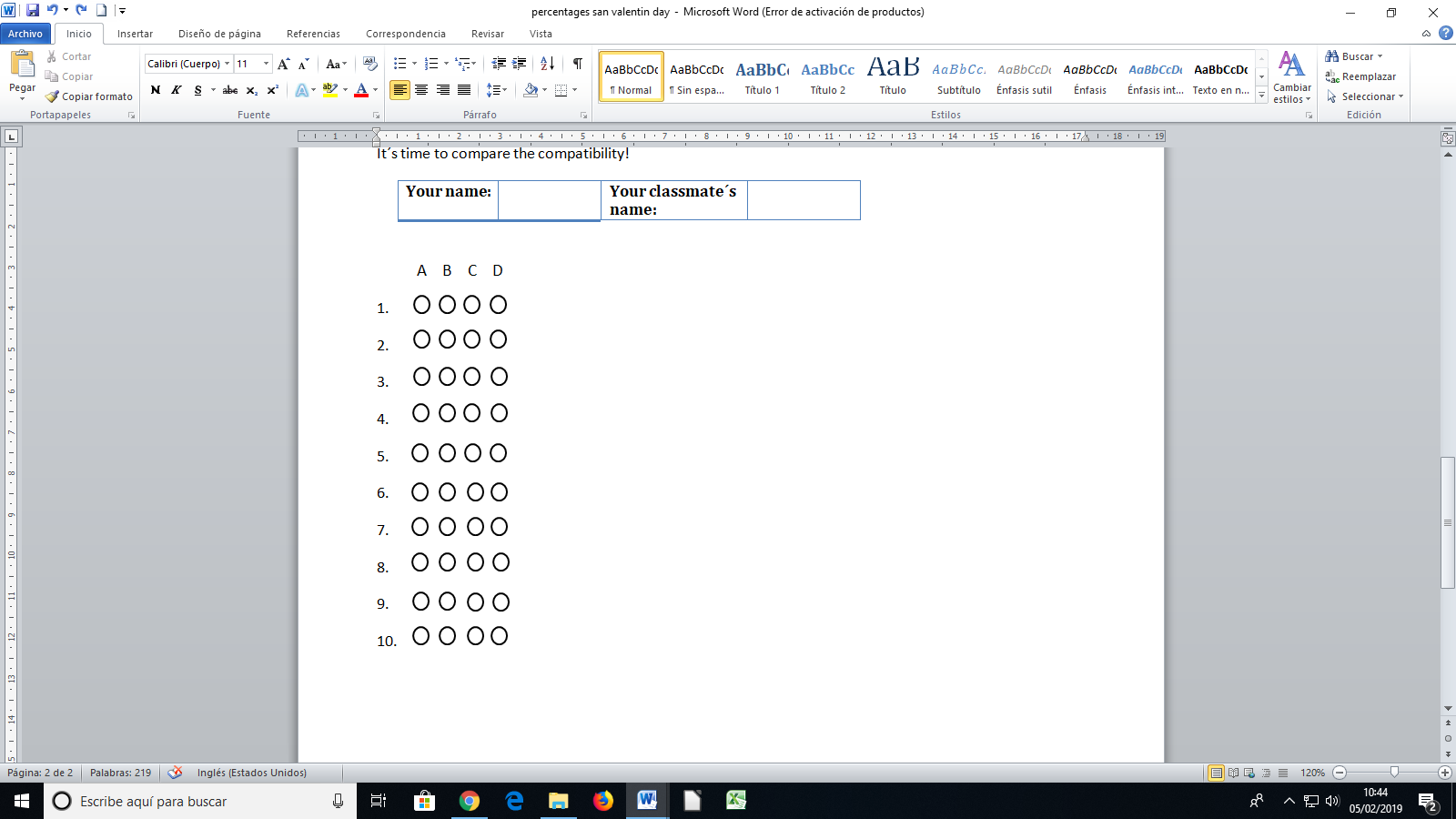            A    B    C    D                                       1. 2. 3. 4. 5. 6. 7. 8. 9. 10. 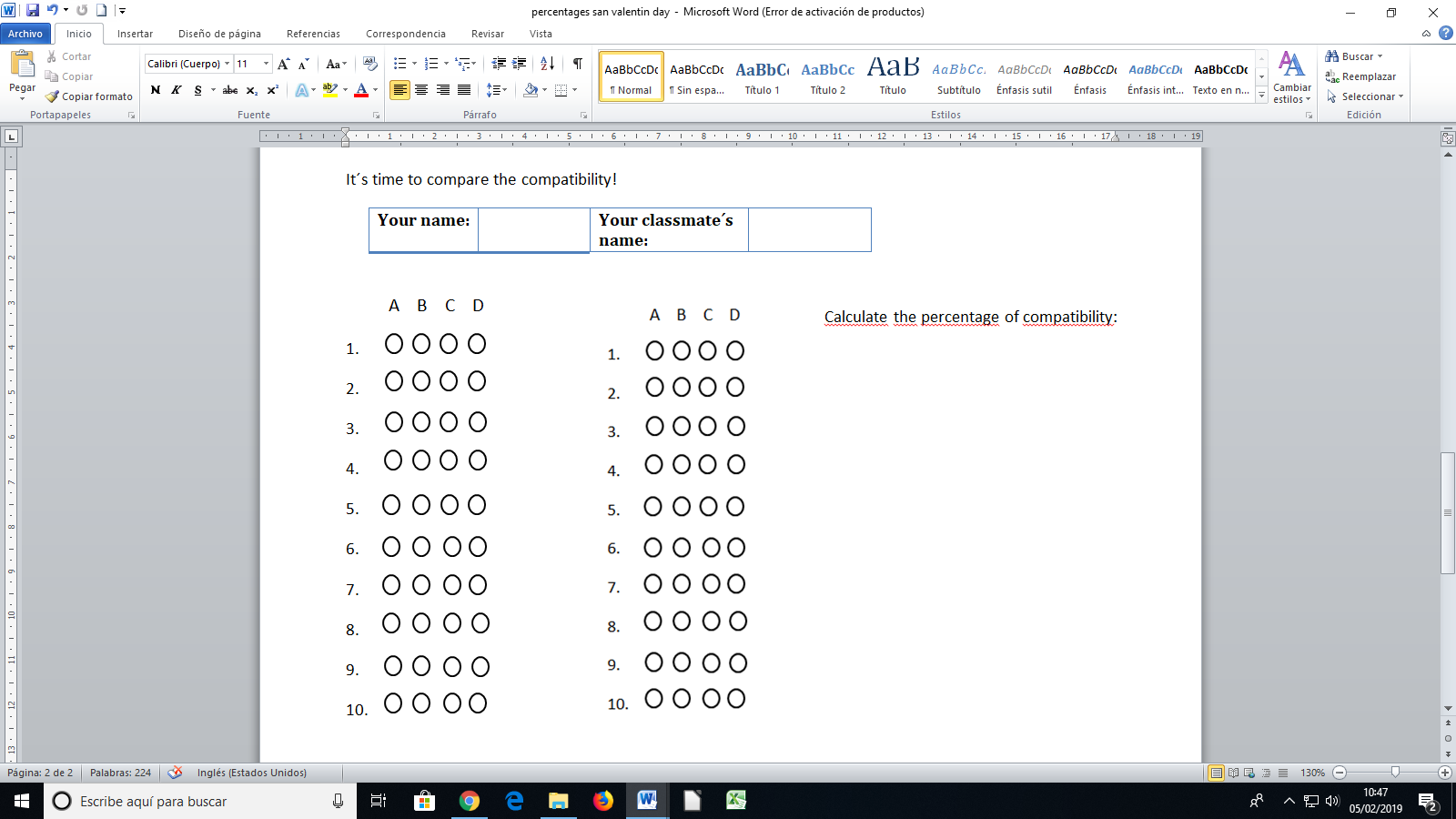 Your name:Your classmate´s name: